Publicado en TAINAN, TAIWÁN  el 10/11/2022 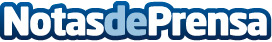 CHIMEI lanzará sus productos ecológicos de bio-ABS Ecologue™ con la certificación de ISCC PLUS en 2023La fábrica de CHIMEI Corporation en Tainan, Taiwán, ha obtenido la Certificación Internacional de Sostenibilidad y Carbono (ISCC) PLUS para productos de ABS, SAN, MS (SMMA), HBR y SSBRDatos de contacto:Daniel Cunningham+886 905 980 644Nota de prensa publicada en: https://www.notasdeprensa.es/chimei-lanzara-sus-productos-ecologicos-de-bio Categorias: Internacional Ecología Sostenibilidad Otras Industrias http://www.notasdeprensa.es